GULBENES NOVADA PAŠVALDĪBAS DOMES LĒMUMSGulbenēPar Gulbenes novada pašvaldības stipendiju piešķiršanai atbalstāmo profesionālo studiju nozarēm un kopējo pirmreizēji atbalstāmo stipendiātu skaitu 2024.gadāGulbenes novada pašvaldības domes 2023.gada 27.aprīļa saistošo noteikumu Nr.3 “Par Gulbenes novada pašvaldības stipendijas piešķiršanas kārtību” (turpmāk – saistošie noteikumi) 4.punkts nosaka, ka Gulbenes novada pašvaldības dome ar atsevišķu lēmumu līdz ar kārtējā gada budžeta apstiprināšanu nosaka stipendiju piešķiršanai atbalstāmās studiju nozares un kopējo pirmreizēji atbalstāmo stipendiātu skaitu kārtējā gada budžetā paredzēto līdzekļu ietvaros.Saistošo noteikumu 13.5.apakšpunkts nosaka, ka Gulbenes novada pašvaldības stipendiju piešķiršanas komisija nodrošina un uzrauga ar stipendiju piešķiršanu saistītos jautājumus, kā arī sagatavo priekšlikumus par tām studiju nozarēm, kurās studējošajiem nākamajā gadā būtu nepieciešams piešķirt stipendijas, kā arī iespējamo stipendiātu skaitu.2023.gada 25.maija Gulbenes novada pašvaldības stipendiju piešķiršanas komisijas nolikuma 4.1.apakšpunkts nosaka, ka Gulbenes novada pašvaldības stipendiju piešķiršanas komisijas uzdevums ir sadarbībā ar nozares speciālistiem apkopot informāciju par stipendiju piešķiršanai atbalstāmām studiju nozarēm, savukārt 4.2.apakšpunkts nosaka, ka Gulbenes novada pašvaldības stipendiju piešķiršanas komisija sagatavo priekšlikumus Gulbenes novada pašvaldības domei par stipendiju piešķiršanai atbalstāmām studiju nozarēm un kopējo pirmreizēji atbalstāmo stipendiātu skaitu kārtējā gada budžetā paredzēto līdzekļu ietvaros. Pamatojoties uz Gulbenes novada pašvaldības domes 2023.gada 27.aprīļa saistošo noteikumu Nr.3 “Par Gulbenes novada pašvaldības stipendijas piešķiršanas kārtību” 4.punktu un 13.5.apakšpunktu, 2023.gada 25.maija Gulbenes novada pašvaldības stipendiju piešķiršanas komisijas nolikuma 4.1. un 4.2.apakšpunktu, Gulbenes novada pašvaldības stipendiju piešķiršanas komisijas 2024.gada 6.februāra sēdes lēmumu (protokols Nr.1) un Izglītības, kultūras un sporta jautājumu komitejas ieteikumu, atklāti balsojot: PAR –__; PRET – __; ATTURAS – __, Gulbenes novada pašvaldības dome NOLEMJ:APSTIPRINĀT šādas Gulbenes novada pašvaldības stipendijas piešķiršanai atbalstāmās profesionālo studiju nozares 2024.gadā:  izglītības nozare; sociālā nozare; medicīnas nozare. NOTEIKT, ka Gulbenes novada pašvaldības kopējais pirmreizēji atbalstāmo stipendiātu skaits 2024.gadā ir viens stipendiāts.Gulbenes novada pašvaldības stipendiju piešķiršanai nepieciešamo finanšu līdzekļu apjomu 2024.gadā segt no Gulbenes novada pašvaldības kārtējam gadam apstiprinātajiem budžeta līdzekļiem. Gulbenes novada pašvaldības domes priekšsēdētājs					A. Caunītis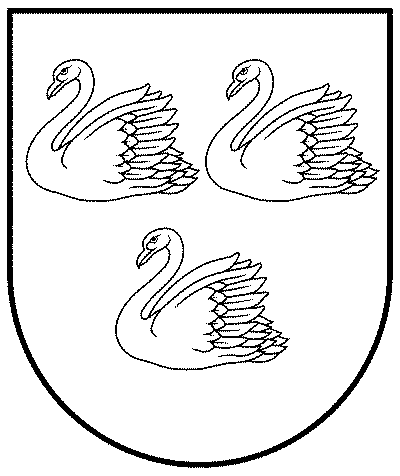 GULBENES NOVADA PAŠVALDĪBAReģ.Nr.90009116327Ābeļu iela 2, Gulbene, Gulbenes nov., LV-4401Tālrunis 64497710, mob.26595362, e-pasts; dome@gulbene.lv, www.gulbene.lv2024.gada 29.februārī                  Nr. GND/2024/____                  (protokols Nr.;.p.)